ACT Math - Set 3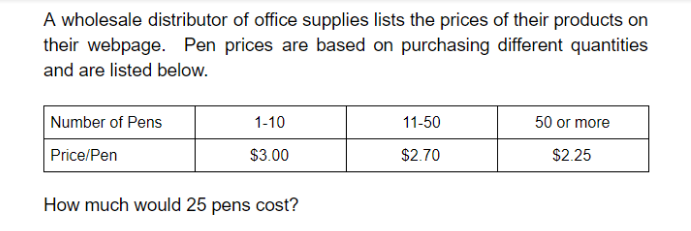 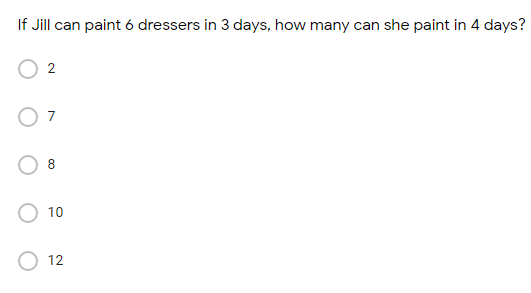 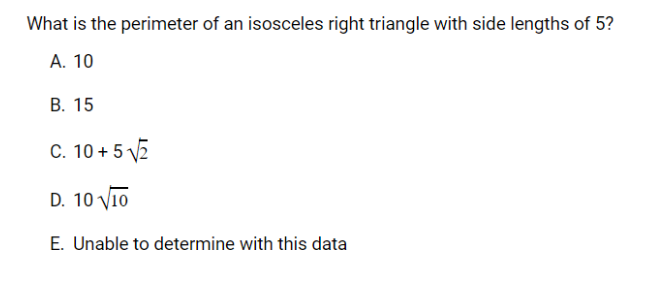 